§7033.  Bureau of Human Resources; established1.  Goals and objectives.  The Bureau of Human Resources is established within the Department of Administrative and Financial Services as the administrative agency for state civil service matters and as a service agency to state agencies and departments.  In addition to any other goals and objectives established in this chapter, the Bureau of Human Resources shall strive to:A.  Establish within State Government a high concern for state employees as people;  [PL 1985, c. 785, Pt. B, §38 (NEW).]B.  Provide managers with the skills and knowledge needed to manage people effectively with particular emphasis on "people soundness;"  [PL 1985, c. 785, Pt. B, §38 (NEW).]C.  Establish a civil service system that provides State Government with highly qualified and motivated employees;  [PL 1985, c. 785, Pt. B, §38 (NEW).]D.  Encourage state employees to realize their potential and thereby increase the quality of service;  [PL 1985, c. 785, Pt. B, §38 (NEW).]E.  Establish itself as a service agency to assist other agencies and departments of State Government to perform their duties in an efficient and quality manner;  [PL 1985, c. 785, Pt. B, §38 (NEW).]F.  Preserve the integrity of the civil service system;  [PL 2007, c. 240, Pt. HH, §4 (AMD).]G.  Establish a civil service system with sufficient flexibility to adopt new technologies, procedures and policies in order to respond quickly and effectively to the needs of state agencies and employees; and  [PL 2007, c. 240, Pt. HH, §4 (AMD).]H.  Promote effective labor relations.  [PL 2007, c. 240, Pt. HH, §4 (NEW).][PL 2007, c. 240, Pt. HH, §4 (AMD).]SECTION HISTORYPL 1985, c. 785, §B38 (NEW). PL 2007, c. 240, Pt. HH, §4 (AMD). The State of Maine claims a copyright in its codified statutes. If you intend to republish this material, we require that you include the following disclaimer in your publication:All copyrights and other rights to statutory text are reserved by the State of Maine. The text included in this publication reflects changes made through the First Regular Session and the First Special Session of the131st Maine Legislature and is current through November 1, 2023
                    . The text is subject to change without notice. It is a version that has not been officially certified by the Secretary of State. Refer to the Maine Revised Statutes Annotated and supplements for certified text.
                The Office of the Revisor of Statutes also requests that you send us one copy of any statutory publication you may produce. Our goal is not to restrict publishing activity, but to keep track of who is publishing what, to identify any needless duplication and to preserve the State's copyright rights.PLEASE NOTE: The Revisor's Office cannot perform research for or provide legal advice or interpretation of Maine law to the public. If you need legal assistance, please contact a qualified attorney.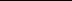 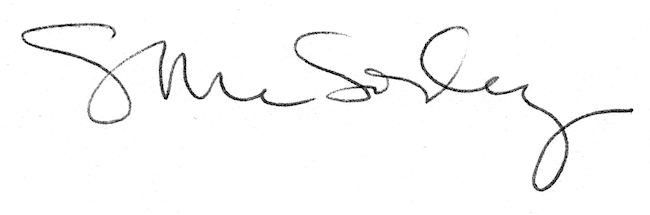 